РЕГИОНАЛЬНАЯ ЭНЕРГЕТИЧЕСКАЯ КОМИССИЯ РЕСПУБЛИКИ ИНГУШЕТИЯ(РЭК Ингушетии)ПОСТАНОВЛЕНИЕ От  « 22»     июня    2015 г.                                                                                             №08г. НазраньОб установлении розничных цен на природный газ, реализуемый населению Республики Ингушетия          В соответствии с Постановлением Правительства Российской Федерации от 29 декабря 2000 года № 1021 «О государственном регулировании цен на газ и тарифов на услуги по его транспортировке  на территории Российской Федерации»,  приказами ФСТ России от 27 октября  2011 года  № 252-э/2 «Об утверждении Методических указаний по регулированию розничных цен на газ, реализуемый населению»,  от 15 мая 2015 года №160-э/23 «Об утверждении тарифов на услуги по транспортировке газа по газораспределительным сетям Карачаево-Черкесской Республики, Республики Ингушетия, Кабардино-Балкарской Республики», от 15 мая 2015г. № 159-э/22 «Об утверждении размера платы за снабженческо – сбытовые услуги, оказываемые конечным потребителям газа ООО «Газпром межрегионгаз Пятигорск» на территории Республики Дагестан, Республики Ингушетия, Кабардино-Балкарской Республики, Карачаево-Черкесской Республики и Республики Северная Осетия – Алания», приказом ФСТ России от 17.03.2015 года №36-э/1 «Об утверждении оптовых цен на газ, добываемый ОАО «Газпром» и его аффилированными лицами, предназначенный для последующей реализации населению», на основании Положения о Региональной энергетической комиссии Республики Ингушетия, утвержденного постановлением Правительства Республики Ингушетия от 13  мая 2014 года  №80,  Региональная  энергетическая комиссия Республики Ингушетия постановляет:Утвердить  с 1 июля  2015 года по 30 июня 2016 года дифференцированные по наборам направлений  розничные цены на природный газ,  предназначенный для последующей реализации населению на территории Республики Ингушетия,  согласно приложению.Признать утратившим силу Постановление Региональной энергетической комиссии Республики Ингушетия  от 1 декабря 2014 года № 18 с 1 июля 2015 года.Настоящее постановление вступает в силу со дня его официального опубликования.Председатель Региональной энергетической комиссии Республики Ингушетия	                                                           А.И. АушевПриложение к проекту постановления Региональнойэнергетической комиссии Республики Ингушетияот 22.06. 2015г.  №08_      Розничные цены на природный газ, реализуемый населению Республики ИнгушетияПримечание:Розничные цены подлежат применению при расчетах по показаниям приборов учета и при расчетах по нормативам потребления газа, утвержденных Постановлением Правительства  Республики Ингушетия от 14 августа 2013 г. №164.Розничные цены на газ установлены на объемную единицу измерения газа (1000м3), приведенную к следующим условиям:температура t=20 град. С;давление р =760 мм рт. ст.;влажность = 0%Розничные цены указаны с учетом налога на добавленную стоимость в соответствии с частью 6 статьи 168 Налогового кодекса Российской Федерации.№n/nНаправления использования газа населениемЦены в руб./1000 куб.м. (с НДС)1Приготовление пищи и нагрев воды с использованием газовой плиты  (в отсутствие других направлений использования газа); 4 995,792Нагрев воды с использованием газового водонагревателя при отсутствии центрального горячего водоснабжения  (в отсутствие других направлений использования газа)4 995,793Приготовление пищи и нагрев воды с использованием газовой плиты и нагрев воды с использованием газового водонагревателя при отсутствии центрального горячего водоснабжения (в отсутствие других направлений использования газа)  4 995,794Отопление с одновременным использованием газа на другие цели 4 995,79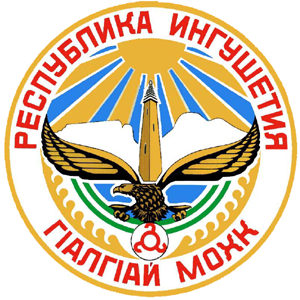 